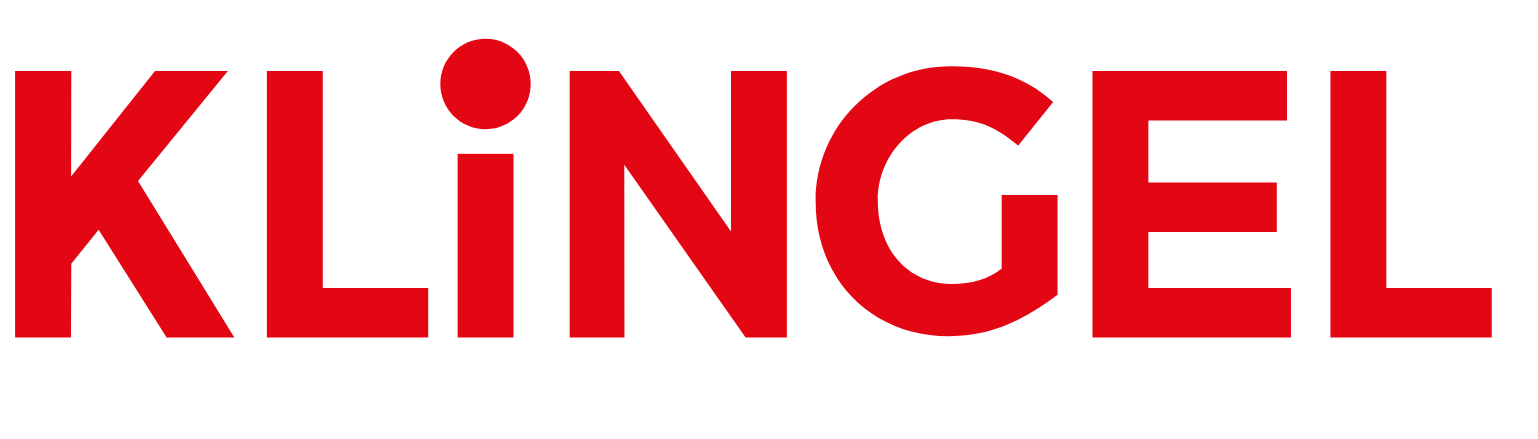 Lehdistötiedote 4.6.2020	     Klingel hallitsee staycation-tyylin
Staycation eli loma kodin lähiympäristössä on useimmille kesän 2020 lomavaihtoehto kuopatun ulkomaanmatkan sijaan. Klingelin kesämallistot tekevät lomatunnelman, vaikket lähtisi kotoa kauemmaksi. Valikoimasta löydät asusteet ja vaatteet puutarhatöihin, kävelylle ja kaupungille. Klingel on valmis kesälomaan!

Boheemisti puutarhassa
Puutarhanhoito on monen mielestä parasta terapiaa ja kesän lempitouhua. Klingel esittelee valikoiman vaatteita ja asusteita, jotka tuovat boheemin vivahteen puutarhatyyliin. Esimerkiksi pehmeä farkkumekko, jalkaan sujautettavat sandaalit ja päähän kietaistu kukkahuivi luovat huolettoman reippaan asun, jossa on iloa tehdä puutarhatöitä.

Kesälaiturilla
Klingel tietää, mikä tyyli on kohdallaan laiturilla. Merihenkiset mekot sopivat käyskentelyyn ilta-auringossa. Kevyessä aamutakissa taas voi tulla saunasta vilvoittelemaan ja kuuntelemaan kuikan kutsuhuutoa.
Liiku tyylillä!
Liikkumisesta on tullut kunnon ja terveyden ylläpitämisen lisäksi tapa pitää yhteyttä kodin ulkopuolisiin. Klingel tarjoaa laajan valikoiman oloasuja ja verryttelypukuja, joissa kelpaa näyttäytyä ihmisten ilmoilla. Samassa asussa voi käpertyä sohvalle kirjan ääreen sekä lähteä kävelylenkille kuulumisia vaihtamaan.  
Kesä täynnä värejä
Nyt panostetaan väreihin. Kesän mallistoissa nähdään useita värikarkkeja, jotka käyvät sekä kaupungille että etälounaalle ystävättären kanssa. Löydät Klingelin valikoimasta muun muassa värikkäitä puseroja, mekkoja, hameita ja asusteita. Toivotetaan kesä tervetulleeksi väreillä!Mallisto on myynnissä osoitteessa http://www.klingel.fi sekä kuvastoissa.Korkearesoluutioiset kuvat: http://www.mynewsdesk.com/fi/klingel/latest_mediaLisätiedot, kuvat ja tuotelainaukset: Maja Gustafsson,  PR-vastaava, Klingel Nordics
+46 730 272 369
 maja.gustafsson@klingel.seLisätietoa Klingelistä: Carina Bergudden , operatiivinen johtaja , Klingel Nordics
+46 706 686 086
carina.bergudden@klingel.se